BUYERS REGISTRATION FORM 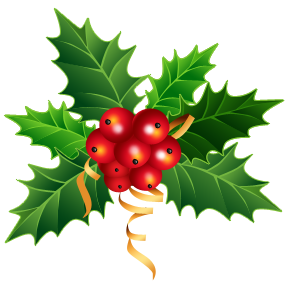 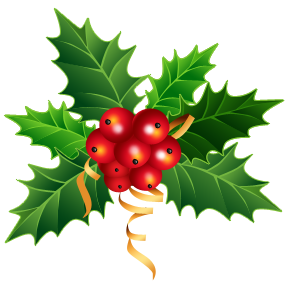 HOLLY, MISTLETOE, WREATHS & CHRISTMAS TREE SALES – 21st & 28th NOVEMBER 2023CONTACT NAMES: …………………………………………………………………………………………………………………………………………………BUSINESS TRADING NAME: …………………………………………………………………………………………………………………………………..ADDRESS: ……………………………………………………………………………………………………………………………………………………………….																	POSTCODE: …………………………………………TEL NO: …………………………………………………………………………….. MOBILE NO: ………………………………………………………………EMAIL: ………………………………………………………………………………. VEHICLE REGISTRATION NO: …………………………………… PHOTO IDENTIFICATION & ADDRESS CONFIRMATION: PASSPORT – DRIVING LICENCE – UTILITY BILL – COUNCIL TAX – BANK STATEMENT*  	                       		TERMS:  PAYMENT ON SALE DAY BY CASH OR DEBIT CARD (NO CREDIT CARD PAYMENTS ACCEPTED)CHEQUE PAYMENTS will only be accepted from buyers who have made the following arrangements with their bank:The issue of a guaranteed cheque to be brought to the sale.or bring a letter from your bank addressed to ‘Nick Champion’ confirming the amount up to which cheques can be accepted and stating the following:Date(s) of auction.Your account name and account number.Amount of limit of cheques.Authorised bank signature.iii)	or ask your bank to contact us by telephone 01584 810555 or post prior to sale day confirming that cheques can be accepted up to an agreed limit.	PAYMENT WILL BE MADE BY CASH*/DEBIT CARD*/CHEQUE*       			*Delete if not applicable.I hereby agree to pay the registration fee (£5) and abide by the Terms and Conditions of Sale whilst on site.N.B. PLEASE PRINT IN CAPITALS & POST OR EMAIL TO info@nickchampion.co.uk to reach us no later than Friday 17TH November.SIGNED …………………………………………………..................   DATE ………………………………………